政府采购项目项 目 编 号：XHLJZC-WN2022-063ZCSP-临渭区-2022-00442渭南市临渭区司法局智慧矫正中心建设项目招 标 文 件西安欣华联建工程咨询有限公司二〇二二年九月目  录第一章  招标公告	1第二章  供应商须知前附表	5第三章  供应商须知	10第四章  采购内容	28第五章  合同范本	41第六章  投标文件格式	46A 资格标	46第一部分  供应商资格声明文件	48第二部分  供应商资格证明文件	50B 商务及技术标	60第一部分  投标响应函	62第二部分  报价一览表	63第三部分  业绩证明文件	67第四部分  投标方案说明	68第五部分  供应商承诺书	69第六部分  政府采购供应商拒绝政府采购领域商业贿赂承诺书	70第七部分  附件（如有）	71一、中小企业声明函	71二、监狱企业相关资格证明材料	72三、残疾人福利性单位声明函	73C 电子文档	74第七章  投标保证金退还申请表	75第一章  招标公告渭南市临渭区司法局智慧矫正中心建设项目招标公告项目概况智慧矫正中心建设项目的潜在投标人应在西安市高新区科技二路71号竹园天寰国际14层1404室获取招标文件，并于2022年10月09日14时00分（北京时间）前递交投标文件。一、项目基本情况：项目编号：ZCSP-临渭区-2022-00442、XHLJZC-WN2022-063项目名称：智慧矫正中心建设项目采购方式：公开招标预算金额：650000.00元采购需求：二、投标人的资格要求1、满足《中华人民共和国政府采购法》第二十二条规定；2、落实政府采购政策需满足的资格要求：合同包1（渭南市临渭区司法局智慧矫正中心建设项目）落实政府采购政策需满足的资格要求如下：（1）《财政部 发展改革委 生态环境部 市场监管总局关于调整优化节能产品、环境标志产品政府采购执行机制的通知》（财库〔2019〕9号）；（2）《政府采购促进中小企业发展管理办法》（财库〔2020〕46号）；（3）《财政部司法部关于政府采购支持监狱企业发展有关问题的通知》（财库〔2014〕68号）；（4）《三部门联合发布关于促进残疾人就业政府采购政策的通知》（财库〔2017〕141号）；（5）陕西省财政厅关于印发《陕西省中小企业政府采购信用融资办法》（陕财办采〔2018〕23号）；（6）《关于运用政府采购政策支持乡村产业振兴的通知》（财库〔2021〕19号）；（7）《财政部住房和城乡建设部关于政府采购支持绿色建材促进建筑品质提升试点工作的通知》（财库〔2020〕31号）；（8）《陕西省财政厅关于进一步加强政府绿色采购有关问题的通知》（陕财办采〔2021〕29号）；（9）《财政部关于在政府采购活动中落实平等对待内外资企业有关政策的通知》（财库〔2021〕35号）；（10）其他需要落实的政府采购政策。3、本项目的特定资格要求：合同包1（渭南市临渭区司法局智慧矫正中心建设项目）特定资格要求如下：（1）供应商应具有独立承担民事责任的能力且具备向采购人提供相关货物及服务的企业法人、事业法人、其他组织或者自然人,企业法人应提供统一社会信用代码的营业执照；事业法人应提供统一社会信用代码的事业单位法人证；其他组织应提供合法证明文件；自然人提供身份证明文件；（2）法定代表人授权委托书（附法定代表人身份证复印件）及被授权委托人身份证（法定代表人参加投标只须提供法定代表人身份证）；（3）提供2021年度经审计的财务报告或开标前六个月内其基本账户银行出具的资信证明或财政部门认可的政府采购专业担保机构出具的担保函；（4）提供2021年12月以来任意3个月依法缴纳税收和社会保险的相关证明材料；注：依法免税或不需要缴纳社会保险的供应商提供相关部门出具的证明文件；（5）提供具有履行合同所必需的设备和专业技术能力的承诺；（6）提供参加政府采购活动前3年内在经营活动中没有重大违法记录的书面声明；（7）投标保证金交纳凭证；三、获取招标文件时间：2022年09月14日至2022年09月20日，每天上午09:00:00至11:30:00，下午14:00:00至17:00:00（北京时间,法定节假日除外）地点：西安市高新区科技二路71号竹园天寰国际14层1404室方式：现场获取售价：500元四、提交投标文件截止时间、开标时间和地点2022年10月09日14时00分00秒（北京时间）提交投标文件地点：渭南市临渭区新盛路24号华年酒店会议室开标地点：渭南市临渭区新盛路24号华年酒店会议室五、公告期限自本公告发布之日起5个工作日。其他补充事宜1.项目概况：智慧矫正中心建设2.本项目属于非专门面向中小企业采购。3.由于近期新型冠状病毒疫情，根据陕西省人民政府《关于加强新型冠状病毒感染的肺炎防控工作的通告》要求，本项目可以电子邮件形式发送采购文件，无需现场报名购买。4.请在规定的文件发售期以内将单位介绍信（加盖公章）、经办人身份证复印件（加盖公章并附经办人联系方式）扫描件发送至项目负责人邮箱（368380031@qq.com），并及时告知采购代理机构确认，待审核确认无误后通过邮箱向供应商发送报名登记表及采购文件费用缴纳账户信息。5.采购文件费用采用转账形式缴纳，通过企业基本户转入我单位指定账户，转账时请备注“063项目文件费用”。6.供应商填写并支付完成后，将报名登记表及文件购置费缴纳凭据扫描件发送至项目负责人邮箱（368380031@qq.com），并及时告知采购代理机构确认。待审核确认无误后通过邮箱向供应商发售采购文件，请及时查收。7.请供应商按照陕西省财政厅关于政府采购供应商注册登记有关事项的通知中的要求，通过陕西省政府采购网（http：//www.ccgp-shaanxi.gov.cn/）注册登记加入陕西省政府采购供应商库。8.受疫情影响，各供应商尽量委托一名代表到场参与投标，到场人员需自备口罩等防护工具，做好个人防护。七、对本次招标提出询问，请按以下方式联系。1、采购人信息名称：渭南市临渭区司法局地址：渭南市临渭区民主路22号联系方式：0913-81131872.采购代理机构信息名称：西安欣华联建工程咨询有限公司地址：陕西省西安市高新区科技二路71号竹园天寰国际14层1404室联系方式：029-82521869、029-891835113.项目联系方式项目联系人：采购代理机构孙乐电话：029-82521869、029-89183511西安欣华联建工程咨询有限公司2022年09月13日第二章  供应商须知前附表第三章  供应商须知一、名词解释1、采   购   人：渭南市临渭区司法局2、采购管理机构：渭南市临渭区财政局3、采购代理机构：西安欣华联建工程咨询有限公司4、供   应   商：参加本次公开招标的供应商二、公开招标文件1、招标文件的构成1.1要求提供的服务、货物、招标过程和合同条件在招标文件中均有说明，招标文件各章名称见目录。1.2供应商应认真阅读招标文件中所有的事项、格式、条款和技术规范等。供应商没有按照招标文件要求提交全部资料，或者投标文件没有对招标文件在各方面都做出实质性响应是供应商的风险，并可能导致其投标被拒绝。2、招标文件的澄清或者修改2.1采购人或者采购代理机构可以对已发出的招标文件进行必要的澄清或者修改，澄清或者修改的内容为招标文件的组成部分；2.2澄清或者修改的内容可能影响投标文件编制的，采购人或者采购代理机构应当在投标截止时间至少15日前，以书面形式通知所有获取招标文件的潜在投标人；不足15日的，采购人或者采购代理机构应当根据项目实际情况决定是否顺延提交投标文件的截止时间。3、各供应商必须从采购代理机构购买招标文件，供应商自行转让或复制文件视为无效。招标文件一经售出，一律不退，仅作为本次招标使用。4、本文件的解释权归采购人和采购代理机构。三、招标的内容要求1、招标内容：智慧矫正中心建设（详见第四章采购内容），供应商应对所有内容进行响应，不得在其中选项，否则按无效文件处理。2、供应商资格：2.1满足《中华人民共和国政府采购法》第二十二条规定；2.2本项目的特定资格要求：①供应商应具有独立承担民事责任的能力且具备向采购人提供相关货物及服务的企业法人、事业法人、其他组织或者自然人，企业法人应提供统一社会信用代码的营业执照；事业法人应提供统一社会信用代码的事业单位法人证；其他组织应提供合法证明文件；自然人提供身份证明文件；②法定代表人授权委托书（附法定代表人身份证复印件）及被授权委托人身份证（法定代表人参加投标只须提供法定代表人身份证）；③提供2021年度经审计的财务报告或开标前六个月内其基本账户银行出具的资信证明或财政部门认可的政府采购专业担保机构出具的担保函；④提供2021年12月以来任意3个月依法缴纳税收和社会保险的相关证明材料；注：依法免税或不需要缴纳社会保险的供应商提供相关部门出具的证明文件；⑤提供具有履行合同所必需的设备和专业技术能力的承诺；⑥提供参加政府采购活动前3年内在经营活动中没有重大违法记录的书面声明；⑦投标保证金交纳凭证；3、投标文件的编制：3.1投标文件必须根据招标文件要求的格式编写，做出实质性响应。具体内容包括：①按照要求填写投标响应函格式；②报价一览表；③供应商按要求出具的资格证明文件，证明参加投标的供应商是合格的，中标后有能力履行合同，且产品来源渠道合法，质量有保证等；④各供应商按招标文件要求，完成本次采购任务，包含货物运输、安装、调试、验收、售后服务及培训等服务内容。3.2投标报价：①各供应商应在投标文件中的报价一览表上，标明总价、供货期、质量标准等项，在分项报价表中须标明单价，任何有选择的报价采购代理机构不予接受；②投标总价为包括完成本项目招标文件中所提出的工作范围及要求的全部内容，并达到国家及采购人验收标准而产生的所有费用，包括货物价款、服务费、人工费、运杂费（含保险费）、安装调试费、培训费、资料费、售后服务费、验收费、税金及风险等所有费用，任何错报、漏报由供应商自行负责；③凡因供应商对招标文件阅读不深、理解不透、误解、疏漏或因市场行情了解不清造成的后果和风险均由各供应商自负；④各供应商自行现场踏勘；⑤最低报价不作为中标的唯一条件。3.3保证金：人民币陆仟元整（¥6000.00元）①供应商须在文件递交截止时间前向采购代理机构交纳投标保证金（以到账时间为准），交纳时请注明“保证金”。②各供应商应按招标文件规定的金额递交保证金，并作为其投标文件的组成部分。③保证金应为人民币，可采用下列任何一种形式支付：转账、支票、本票、电汇或金融机构、担保机构出具的保函，以保函形式提交的必须是陕西省财政厅认定的具有开具保函资格的单位开具的保函；④凡没有随附保证金凭证的投标文件，视为非响应性投标，其投标文件无效；⑤未中标单位的保证金，在中标通知书发出后五个工作日内,根据所提供的《投标保证金退还申请表》（格式见招标文件第七章）无息退还；⑥中标单位的保证金，在合同签订后五个工作日内，根据所提供的《投标保证金退还申请表》（格式见招标文件第七章）无息退还；（合同签订后三个工作日内，须向采购代理机构提供两份合同原件，以便及时退还保证金）因供应商自身原因导致未及时退还的，由供应商自行负责。3.4下列情况发生（包括但不限于），保证金将不予退还：①供应商提供虚假资格谋取中标的；②有围标、串标现象，经查证属实的；③供应商在该项目招投标期间擅自退出投标活动的；④投标文件递交截止时间后供应商撤销投标文件的；⑤中标供应商自行放弃中标资格的；⑥中标供应商不在规定的时效内领取《中标通知书》的；⑦中标供应商不按规定支付采购代理服务费的；⑧中标供应商因自身原因未能在规定期限内与采购人签订合同的。3.5投标文件有效期为从提交投标文件的截止之日起90日历日，中标供应商的投标文件有效期延长至合同执行完毕。四、投标文件的式样和签署1、各供应商应按照给定的式样，准备投标文件。资格标：正本一份、副本三份；商务及技术标：正本一份、副本三份；电子文档一份，分别密封，每套投标文件须清楚地标明“正本”“副本”及“电子文档”。一旦正本和副本不符，以正本为准。2、投标文件的正本和所有的副本均需打印或用不褪色蓝（黑）墨水（汁）书写，统一胶装、编码，在每一页的正下方清楚标明页码。3、投标文件必须加盖单位公章、其法定代表人或被授权委托人签字或盖章。4、投标文件除各供应商对错处做必要修改外，不得行间插字、涂改和增删，如有修改错漏处，必须由供应商法定代表人或被授权委托人签字并加盖单位公章。五、投标文件的密封及递交1、投标文件的密封：1.1“资格标”正本单独密封，“资格标”副本单独密封，“商务及技术标”正本单独密封，“商务及技术标”副本单独密封，“电子文档”单独密封。1.2在密封袋（箱）封口处加盖单位公章并由法定代表人或被授权委托人签字或盖章；1.3在密封袋（箱）上应标明项目编号、项目名称、供应商全称（并加盖单位公章）、在2022年10月9日14:00前不得开启等内容；1.4如果投标文件未按要求密封，采购代理机构拒绝接收。2、投标文件的递交：2.1供应商应将投标文件的正本、副本、电子文档，分别递交，且在封面标明“正本”“副本”“电子文档”字样；2.2在投标文件递交截止期后，采购代理机构拒绝接收供应商递交的任何资料和文件；2.3供应商在投标截止时间前，可以对所递交的投标文件进行补充、修改或者撤回，并书面通知采购人或者采购代理机构。补充、修改的内容应当按照招标文件要求签署、盖章、密封后，作为投标文件的组成部分；2.4投标文件递交截止后供应商不得对其投标文件做任何修改；2.5在投标文件递交截止期后到投标规定的投标文件有效期满之间的这段时间内，供应商不得撤销其投标文件，否则将没收保证金，同时，还应按《中华人民共和国政府采购法》的有关规定处罚。六、采购代理机构及评标委员会职能1、采购代理机构职能：1.1采购代理机构组织开标、评审工作，开标整个过程接受采购管理机构的监督和管理，参加投标的供应商、评标委员会、监督机构及采购人须签名报到以证明出席；1.2为确保招标工作公平、公正，根据《中华人民共和国政府采购法》《中华人民共和国政府采购法实施条例》及相关法律法规的规定成立评标委员会。评标委员会由采购人代表和评审专家组成，成员人数为5人以上单数，评审专家在政府采购专家库中随机抽取。2、评标委员会的职能：2.1对各供应商就投标文件中（含澄清、说明或补正的内容）投标报价、商务部分、技术响应、业绩证明、售后服务承诺及培训方案等进行评审；2.2对于投标文件中含义不明确、同类问题表述不一致或者有明显文字和计算错误的内容，评标委员会应当以书面形式要求投标人作出必要的澄清、说明或者补正；2.3依据招标文件的要求和评审标准，确定进入最终评审的供应商；2.4排序推荐中标候选供应商；2.5协商处理开标过程中出现的其他相关问题。3、评标委员会成员应当遵守并履行下列义务：3.1遵纪守法，客观、公正、廉洁地履行职责，审查投标文件是否符合招标文件的要求，并做出评价；3.2要求供应商对投标文件有关事项作出解释或者澄清；3.3按照招标文件的要求和评审办法进行评审，推荐中标候选供应商名单，对评审意见承担个人责任；3.4对评审过程和结果以及供应商的商业秘密保密；3.5参与评标报告的起草；3.6配合采购代理机构答复供应商提出的质疑；3.7配合财政部门的投诉处理工作。4、开标时，采购代理机构依据递交投标文件顺序的逆顺序，将各供应商的投标报价及有关内容进行公布。5、开标后，直到与中标供应商签订合同为止，凡与审查、澄清、评价和比较各供应商的有关资料及意见等内容，评标委员会均不得向供应商及与投标无关的其他人透露。七、评审原则及程序1、招标评审原则：1.1评标委员会遵循“公平、公正、科学、择优”的原则；1.2采用同一程序和标准对供应商进行评审。2、投标文件出现下列情况，修正原则为：2.1文字与图表不符以文字为准；2.2正本与副本不符以正本为准；2.3投标文件中报价一览表（报价表）内容与投标文件中相应内容不一致的，以报价一览表（报价表）为准；2.4大写金额和小写金额不一致的，以大写金额为准；2.5单价金额小数点或者百分比有明显错位的，以报价一览表的总价为准，并修改单价；2.6总价金额与按单价汇总金额不一致的，以单价金额计算结果为准。同时出现两种以上不一致的，按照前款规定的顺序修正。修正后的报价经供应商确认后产生约束力，供应商不确认的，其投标无效。3、开标程序：开标的全过程分为：投标文件密封查验、公布投标报价、供应商资格审查、投标文件符合性审查、评审过程、评审专家评审结论等阶段。3.1投标文件密封查验：由供应商对投标文件密封情况进行查验；3.2公布投标报价：将各参加投标供应商的投标文件中的报价、供货期、质量等内容以公开宣读的形式予以公布；3.3供应商资格审查：由采购人对供应商资格进行审查；3.4投标文件符合性审查：由评标委员会对资格审查合格供应商的投标文件进行符合性审查。凡未通过符合性审查的投标文件即作为无效文件，不得进入后续评审工作。3.5评审过程：评标委员会在符合性评审的基础上对各供应商的投标文件认真阅读，并对采购内容、商务报价、产品性能等内容进行详细的评审。各供应商应评标委员会的要求对投标文件中的技术、商务价格、服务、所投产品的性能等内容按要求进行补充、完善、澄清、承诺，但补充完善的内容必须在其被授权范围内。评标委员会以补充、完善后的内容作为评审的依据。八、评标须知1、有下列情形之一的，视为供应商串通投标，其投标无效：1.1不同供应商的投标文件由同一单位或者个人编制；1.2不同供应商委托同一单位或者个人办理投标事宜；1.3不同供应商的投标文件载明的项目管理成员或者联系人员为同一人；1.4不同供应商的投标文件异常一致或者投标报价呈规律性差异；1.5不同供应商的投标文件相互混装；1.6不同供应商的投标保证金从同一单位或者个人的账户转出。2、评标委员会认为供应商的报价明显低于其他通过符合性审查供应商的报价，有可能影响产品质量或者不能诚信履约的，应当要求其在评标现场合理的时间内提供书面说明，必要时提交相关证明材料；供应商不能证明其报价合理性的，评标委员会应当将其作为无效投标处理。3、评标委员会对投标文件中的内容有疑问的部分，可以向供应商质询并要求该供应商做出书面澄清，但不得对投标文件做实质性修改，质询工作应当由全体评标委员会成员参加。对于实质性不符合招标文件的，评标委员会有权予以拒绝。质询工作应做书面记录，采购人代表、评标委员会成员及供应商应在记录上签字确认；4、评标委员会按照评分标准进行独立记名评分，其合计即为该供应商的综合得分，并汇总排序，选定得分最高者为第一中标候选人。九、评审办法及内容坚持公平、公正、科学、择优、合理低价、禁止不正当竞争。1、资格标审查注：供应商对资格证明文件的真实性、合法性承担法律责任；由采购人对上述资料进行审查，以上内容有一项不符合要求，则投标文件的资格标审查为不合格，投标文件无效，无资格进入后续评审阶段。2、符合性审查注：由评标委员会对上述资料进行审查，以上内容有一项不符合要求，则投标文件的符合性审查为不合格，投标文件无效，无资格进入后续评审阶段。3、商务及技术标评分标准及办法满分：100分，综合评分法。各分项分值分配如下：说明：（1）提供相同品牌产品且通过资格审查、符合性审查的不同供应商参加同一合同项下投标的，按一家供应商计算，评审后得分最高的同品牌供应商获得中标人推荐资格；评审得分相同的，由采购人或者采购人委托评标委员会按照招标文件规定的方式确定一个供应商获得中标人推荐资格，其他同品牌供应商不作为中标候选人；（2）评委打分超过得分界限或未按本方法赋分时，该评委的打分按废票处理；（3）各种计算数字均保留两位小数，第三位“四舍五入”；（4）评标委员会根据以上内容打分，由高到低进行，推荐出中标候选单位。评标委员会依据评审结果写出评标报告，送采购人审定。采购代理机构在整个评标工作结束后，将把售标、开标、评标及推荐中标全过程的情况以书面形式（评标报告）报送采购人审核，同时报监督管理机构审核备案。十、政策功能1、关于节能产品、环境标志产品根据《财政部 发展改革委 生态环境部 市场监管总局关于调整优化节能产品、环境标志产品政府采购执行机制的通知》（财库〔2019〕9号）规定，对政府采购节能产品、环境标志产品实施品目清单管理，采购人拟采购的产品属于品目清单范围的，采购人及其委托的采购代理机构应当依据国家确定的认证机构出具的、处于有效期之内的节能产品、环境标志产品认证证书，对获得证书的产品实施政府优先采购或强制采购。2、关于小微企业、监狱企业、残疾人福利性单位（1）小微企业①根据《政府采购促进中小企业发展管理办法》（财库〔2020〕46号）的规定，在政府采购活动中，供应商提供的货物、工程或者服务符合下列情形的，享受中小企业扶持政策：在货物采购项目中，货物由中小企业制造，即货物由中小企业生产且使用该中小企业商号或者注册商标；在工程采购项目中，工程由中小企业承建，即工程施工单位为中小企业；在服务采购项目中，服务由中小企业承接，即提供服务的人员为中小企业依照《中华人民共和国劳动合同法》订立劳动合同的从业人员。在本项目中，若提供的货物全部由符合政策要求的小微企业制造，报价给予10%的扣除，用扣除后的价格参加评审。②中小企业参加政府采购活动，应当出具符合财库〔2020〕46号规定的《中小企业声明函》,否则不得享受相关中小企业扶持政策。③根据《政府采购促进中小企业发展管理办法》（财库〔2020〕46号）的规定，享受扶持政策获得政府采购合同的，小微企业不得将合同分包给大中型企业，中型企业不得将合同分包给大型企业。（2）监狱企业参加政府采购活动时，应当提供相关证明文件。监狱企业参加政府采购活动时，视同小微企业。（3）符合条件的残疾人福利性单位在参加政府采购活动时，应当提供《残疾人福利性单位声明函》，并对声明的真实性负责。残疾人福利性单位参加政府采购活动时，视同小微企业；残疾人福利性单位属于小微企业的，不重复享受政策。3、关于信用担保和信用融资为支持和促进中小企业发展，发挥政府采购政策导向作用，进一步解决中小微企业融资难、融资贵的问题，陕西省财政厅印发了《陕西省中小企业政府采购信用融资办法》（陕财办采〔2018〕23号）和《陕西省财政厅关于加快推进我省中小企业政府采购信用融资工作的通知》（陕财办采〔2020〕15号）。有融资需求的供应商可凭政府采购中标（成交）通知书、政府采购合同等相关资料，按照文件规定的程序申请办理，具体规定可登录“陕西省政府采购网-陕西省政府采购信用融资平台”了解。业务流程简图如下：未签订采购合同申请流程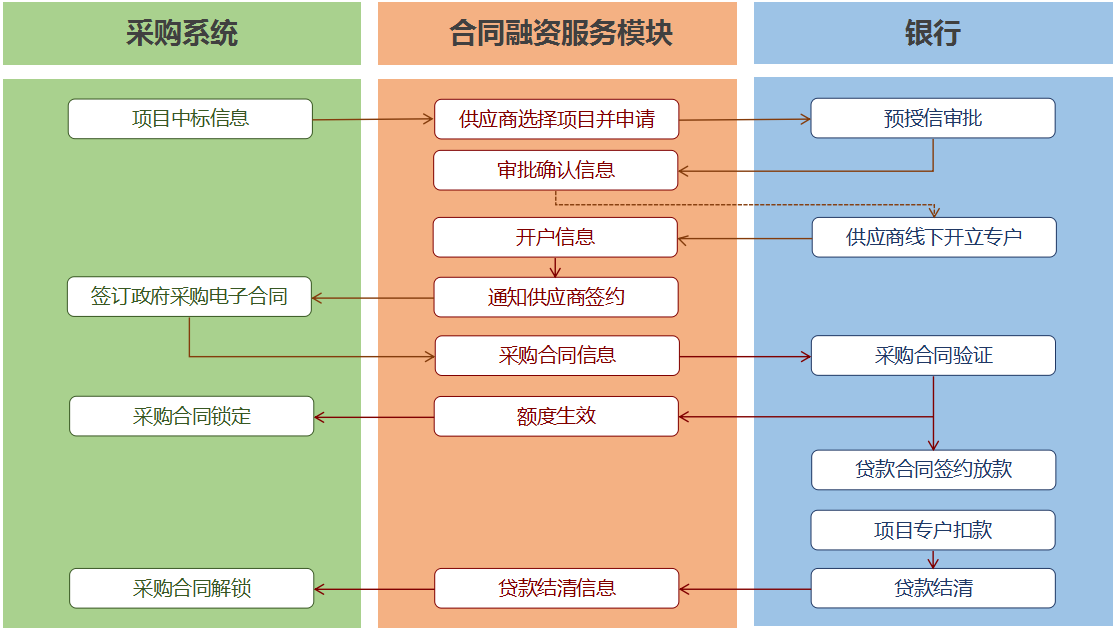 已签订采购合同申请流程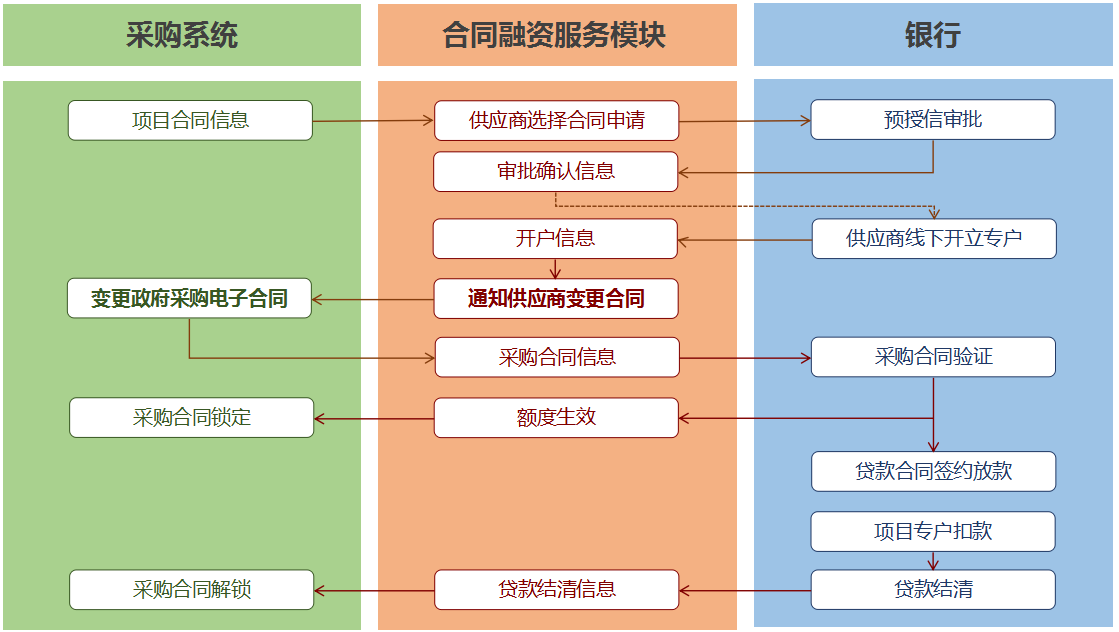 渭南市政府采购信用融资合作机构联系名单4、关于政府采购支持绿色建材根据《财政部住房和城乡建设部关于政府采购支持绿色建材促进建筑品质提升试点工作的通知》（财库〔2020〕31号）规定，牢固树立新发展理念，发挥政府采购的示范引领作用，在政府采购工程中积极推广绿色建筑和绿色建材应用，推进建筑业供给侧结构性改革，促进绿色生产和绿色消费，推动经济社会绿色发展。5、关于进一步加强政府绿色采购根据《陕西省财政厅关于进一步加强政府绿色采购有关问题的通知》（陕财办采〔2021〕29号）规定，严格落实节能和环保产品采购政策、加大绿色建材产品在政府采购工程中使用、优先采购绿色印刷服务、落实绿色包装和绿色运输要求。6、关于落实平等对待内外资企业有关政策根据《财政部关于在政府采购活动中落实平等对待内外资企业有关政策的通知》（财库〔2021〕35号）规定，严格执行《中华人民共和国政府采购法》和《中华人民共和国外商投资法》等相关法律法规，在政府采购活动中，除涉及国家安全和国家秘密的采购项目外，不得区别对待内外资企业在中国境内生产的产品。在中国境内生产的产品，不论其供应商是内资还是外资企业，均应依法保障其平等参与政府采购活动的权利。不得在政府采购信息发布、供应商资格条件确定和资格审查、评审标准等方面，对内资企业或外商投资企业实行差别待遇或者歧视待遇，不得以所有制形式、组织形式、股权结构、投资者国别、产品品牌以及其他不合理的条件对供应商予以限定，切实保障内外资企业公平竞争，平等维护内外资企业的合法权益。7、其他需要落实的政府采购政策。十一、特殊情况处理1、若出现综合得分并列时，投标报价得分高者为第一中标候选人，若投标报价和技术得分两项得分相同，则由全体评标委员会成员无记名投票，得票高者为第一中标候选人。2、评标过程中，若出现合格供应商少于三家时，本项目按废标处理并报监督管理机构批准重新组织招标。十二、中标、询问及质疑1、确定中标人1.1采购代理机构在评标结束后2个工作日内将评标报告送采购人确认。采购人在收到评标报告后5个工作日内，从评标报告提出的中标候选供应商中，按照排序由高到低的原则确定中标供应商；1.2采购代理机构在中标供应商确定后2个工作日内在陕西省政府采购网公告中标结果并发放《中标通知书》。2、询问及质疑依据《中华人民共和国政府采购法》《中华人民共和国政府采购法实施条例》《中华人民共和国财政部令第94号》及相关法律法规处理。供应商在法定质疑期内一次性提出针对同一采购程序环节的质疑。（1）质疑函应以书面方式递交；（格式见陕西省政府采购网政府采购供应商质疑函范本）（2）质疑函递交联系方式：采购代理机构名称：西安欣华联建工程咨询有限公司电话：029-82521869、029-89183511地址：西安市高新区科技二路71号竹园天寰国际14层1404室3、采购代理机构不做未中标原因的解释。十三、合同授予1、中标通知书是合同的重要组成部分。2、招标文件、中标人的投标文件及评审过程中有关的澄清文件均作为合同附件。3、签订合同采购人与中标供应商应当在中标通知书发出之日起三十日内，按照采购文件确定的事项签订政府采购合同。中标供应商拒绝与采购人签订合同的，采购人可以按照评标报告推荐的中标候选人名单排序，确定下一候选人为中标供应商，也可以重新开展政府采购活动。十四、代理服务费1、中标供应商在领取中标通知书时须向采购代理机构支付代理服务费。2、代理服务费：参照《国家计委关于印发<招标代理服务收费管理暂行办法>的通知》（计价格〔2002〕1980号）、《国家发展改革委员会办公厅关于招标代理服务收费有关问题的通知》（发改办价格〔2003〕857号）的规定标准执行，按差额定率累进法收取费用，100万以下按1.5%收取，100万-500万按1.1%收取。中标供应商如未按上述规定办理，其投标保证金不予退还。十五、其他1、如果发生下列情况本项目按废标处理并报监督管理机构批准重新组织招标：1.1有效供应商不足三家；1.2所有供应商的报价均超出预算金额，采购人不能支付的；1.3评标委员会三分之二以上评委认定所有投标报价存在价格不实的现象；1.4有证据证明有围标现象的发生。2、拒绝商业贿赂2.1遵照陕西省财政厅的规定，采购人、采购代理机构、供应商和评标委员会在招投标活动中，都要签订相应的《拒绝政府采购领域商业贿赂承诺书》，并对违反承诺的行为承担全部责任；2.2供应商必须填写一份《拒绝政府采购领域商业贿赂承诺书》（附件），应保证投标文件正、副本中均有且一致。第四章  采购内容注：采购标的对应的中小企业划分标准所属行业为：工业。第五章  合同范本渭南市临渭区司法局智慧矫正中心建设项目合 同 书合同编号：XXXX          甲方（采购人）：           .          乙方（供应商）：           .          签订时间：     年  月   日合同范本甲方（采购人）：               乙方（供应商）：                甲乙双方根据           政府采购项目（项目编号：          ）采购结果及相关招投标文件，经协商一致，订立本合同，供双方共同遵守：第一条  甲方采购的物品内容和含税价格：货物名称 ____________________（后附采购清单）货物型号 ____________________数    量____________________合    计____________________（金额单位：人民币元)采购物品由乙免费配送，甲方不再另付任何费用。第二条  货物的质量技术标准、乙方售后服务及损害赔偿1、货物的质量技术标准按国家法律法规规定的合格标准、招标文件要求的技术标准执行。2、乙方从项目验收合格之日起，产品提供     年质保，质保期内出现质量问题予以免费调换。3、乙方售后服务响应时间：每天24小时及时响应，4小时内到现场处理相关问题，费用由乙方负责。如乙方在接到通知工作日的24小时内没有答复和处理问题，则视为乙方承认质量问题并承担由此而发生的一切费用。质保期间因产品的任何质量问题原因造成的直接经济损失应全部由乙方自行负责。4、如因乙方货物质量问题的原因，导致甲方损失，乙方应予以赔偿。拟派本项目负责人姓名：             ，身份证号：              。第三条  技术培训1、应包括货物（产品）使用操作、保养等培训内容。乙方需按甲方要求的时间为甲方免费培训技术人员若干名，培训服务以受培训人员熟练掌握相应技能为原则。对于甲方初次使用或使用频率不高的产品，应在产品投入使用初期进行必要的跟踪指导，保障产品的正常使用。投标产品需在培训基地培训的，乙方应按要求履行，培训产生的交通费、食宿费、培训费等均由乙方承担。第四条  交付和验收1、供货期：合同签订之日起         日历日   交付地点：甲方指定地点2、乙方负责货物的运输、安装、调试，提供货物合格证等相关资料；并承担由此产生的全部费用。3、验收标准（1）应有产品合格证、检测报告、产品说明书、使用手册、保修证明以及相应产品的检定证书和其他应具有的单证；（2）质量符合国家法律法规规定的合格标准、招标文件、投标文件的要求。第五条  价款的结算1、结算依据：招标文件、投标文件、采购合同、乙方全额销售发票、甲方出具的验收报告。2、付款方式：供货完成支付合同总金额60%，安装调试完成并经验收合格后开取全额发票支付剩余40%。第六条  甲方的违约责任1、甲方逾期付款，应就逾期部分向乙方支付按照中国人民银行规定的同期贷款基准利率计算的逾期付款违约金。2、甲方违反合同规定拒绝接货的，应当承担由此对乙方造成的损失。第七条  乙方的违约责任1、乙方不能按期交货的，每逾期1日，乙方应向甲方赔付合同总价的0.1%作为违约金。2、乙方所交货物不符合国家法律法规和合同规定的，甲方有权拒收，并由乙方承担一切费用。第八条  不可抗力甲乙双方任何一方由于不可抗力原因不能履行合同时，应及时向对方通报不能履行或不能完全履行的理由，以减轻可能给对方造成的损失，在取得有关机构证明后，允许延期履行、部分履行或不履行合同，并根据情况可部分或全部免予承担违约责任。第九条  争议解决双方本着友好合作的态度,对合同履行过程中发生的纠纷应及时协商解决，协商不成的，向甲方所在地有管辖权的人民法院诉讼解决。第十条  监督和管理1、政府采购合同履行中，采购人需追加与合同标的相同的货物、工程或者服务的，在不改变合同其他条款的前提下，可以与供应商协商签订补充合同，但所有补充合同的采购金额不得超过原合同采购金额的10%。2、甲乙双方均应自觉配合有关监督管理部门对合同履行情况的监督检查，如实反映情况，提供有关资料；否则，将对有关单位、当事人按照有关规定予以处罚。第十一条无效合同甲乙双方如因违反政府采购法及相关法律法规的规定，被宣告合同无效的，一切责任概由过错方自行承担。第十二条附则1、项目（项目编号：）的招标文件、中标通知书、乙方投标文件及澄清说明文件都是本合同的组成部分，甲、乙双方必须全面遵守，如有违反，应承担违约责任。2、本合同一式六份,甲乙双方各执两份,政府采购代理机构两份3、本合同自签字盖章之日起生效。4、附件：（包含但不限于供货清单和货物详细技术参数）采购人(甲方)：供应商(乙方)：法定代表人：法定代表人：委托代理人：委托代理人：开户银行：开户银行：账    号：账     号：电    话：电    话：地    址：地    址：时    间：  年月日    时    间：  年月日第六章  投标文件格式A 资格标项 目 编 号：XHLJZC-WN2022-063ZCSP-临渭区-2022-00442渭南市临渭区司法局智慧矫正中心建设项目投 标 文 件（格式）投标文件内容：    资 格 标    供应商名称：                 （公     章）法定代表人或被授权委托人        （签字或盖章）时      间：                                 .目  录第一部分    供应商资格声明文件                             （页码）第二部分    供应商资格证明文件                             （页码）第一部分  供应商资格声明文件我们保证上述声明中的资料和数据是真实的、正确的。如有虚假，我方愿承担相关法律责任。供  应  商：                （公      章）法定代表人：                （签字或盖章）电话号码：                              .传    真：                              .日    期：          年       月      日第二部分  供应商资格证明文件资格要求：1、满足《中华人民共和国政府采购法》第二十二条规定；2、本项目的特定资格要求：（1）供应商应具有独立承担民事责任的能力且具备向采购人提供相关货物及服务的企业法人、事业法人、其他组织或者自然人,企业法人应提供统一社会信用代码的营业执照；事业法人应提供统一社会信用代码的事业单位法人证；其他组织应提供合法证明文件；自然人提供身份证明文件；（2）法定代表人授权委托书（附法定代表人身份证复印件）及被授权委托人身份证（法定代表人参加投标只须提供法定代表人身份证）；（3）提供2021年度经审计的财务报告或开标前六个月内其基本账户银行出具的资信证明或财政部门认可的政府采购专业担保机构出具的担保函；（4）提供2021年12月以来任意3个月依法缴纳税收和社会保险的相关证明材料；注：依法免税或不需要缴纳社会保险的供应商提供相关部门出具的证明文件；（5）提供具有履行合同所必需的设备和专业技术能力的承诺；（6）提供参加政府采购活动前3年内在经营活动中没有重大违法记录的书面声明；（7）投标保证金交纳凭证；（8）供应商认为有必要提供而增加其竞争性的其它资料。注：身份证原件现场单独递交。以上资格要求第（2）项须按照格式要求签字盖章，其余每一项均为加盖单位公章的复印件或扫描件。1、供应商具有独立承担民事责任的能力供应商应具有独立承担民事责任的能力且具备向采购人提供相关货物及服务的企业法人、事业法人、其他组织或者自然人,企业法人应提供统一社会信用代码的营业执照；事业法人应提供统一社会信用代码的事业单位法人证；其他组织应提供合法证明文件；自然人提供身份证明文件；2、供应商授权合法的人员参加投标全过程2.1法定代表人身份证明书供应商名称：                                . 单位性质：                                  . 地    址：                                  . 成立时间：      年    月    日经营期限：       .姓名：              性别：      年龄：     职务：               系                                             的法定代表人。特此证明法定代表人身份证复印件供应商：                                    （公章）       年     月     日2.2法定代表人授权委托书注册于（工商行政管理局名称）之（供应商全称）法定代表人（姓名、职务）授权（被授权委托人姓名、职务）为本公司的合法代理人，就（项目名称）的投标及合同的执行和完成，以本公司的名义处理一切与之有关的事宜。附：被授权委托人姓名：          性别：    年龄：        .职    务：             身份证号码：                 .通讯地址：                                          .邮政编码：                                          .电    话：                     传真：               .法定代表人、被授权委托人身份证复印件供应商名称：                              （公      章）法定代表人：                              （签字或盖章）被授权委托人：                            （签      字）          授权日期：         年       月      日（注：本授权有效期为自授权之日起至投标有效期结束之日止）3、供应商具有良好的商业信誉和健全的财务会计制度提供2021年度经审计的财务报告或开标前六个月内其基本账户银行出具的资信证明或财政部门认可的政府采购专业担保机构出具的担保函。4、供应商有依法缴纳税收和社会保障资金的良好记录提供2021年12月以来任意3个月依法缴纳税收和社会保险的相关证明材料。注：依法免税或不需要缴纳社会保险的供应商提供相关部门出具的证明文件5、供应商具有履行合同所必需的设备和专业技术能力提供具有履行合同所必需的设备和专业技术能力的承诺。6、供应商参加政府采购活动前三年内，在经营活动中没有重大违法记录提供参加政府采购活动前3年内在经营活动中没有重大违法记录的书面声明。7、供应商投标保证金交纳凭证鉴于            （供应商）于    年    月    日参加          项目的公开招标。供应商在此承担向采购代理机构交纳金额        元的责任。投标保证金在投标有效期内保持有效。8、供应商认为有必要提供而增加其竞争性的其它资料B 商务及技术标项 目 编 号：XHLJZC-WN2022-063ZCSP-临渭区-2022-00442渭南市临渭区司法局智慧矫正中心建设项目投 标 文 件（格式）投标文件内容：    商务及技术标    供应商名称：                     （公     章）法定代表人或被授权委托人：      （签字或盖章）时      间：                                 .目  录第一部分    投标响应函                                   （页码）第二部分    报价一览表                                   （页码）第三部分    业绩证明文件                                 （页码）第四部分    投标方案说明                                 （页码）第五部分    供应商承诺书                                 （页码）第六部分    政府采购供应商拒绝政府采购领域商业贿赂承诺书 （页码）第七部分    附件（如有）                                 （页码）第一部分  投标响应函致：        （采购代理机构）   我公司收到贵单位              招标文件，经详细研究，我们决定参加本次招标活动。为此，我方郑重声明以下诸点，并负法律责任。1、愿意按照招标文件中的一切要求，提供货物及服务，完成合同的责任和义务。2、按招标文件的规定，我公司的投标总报价为：（大写）：人民币          ；（小写）¥：      元3、我方提交的投标文件正本一份、副本三份、电子文档一份。4、已详细阅读了招标文件，完全理解并放弃提出含糊不清或易形成歧义的表述和资料。5、在规定的招标有效期内撤回投标文件，我们愿接受政府采购的有关处罚决定。6、同意向贵方提供可能要求的，与本次招标有关的任何证据或资料。我们完全理解最低报价不作为中标的唯一条件，且尊重评标委员会的结论和中标结果。7、我方的投标有效期为从提交投标文件的截止之日起       日历日。8、有关于投标文件的函电，请按下列地址联系。投标供应商全称：                       （公      章）法定代表人或被授权委托人：             （签字或盖章）地    址：__________________________________________开户银行：__________________________________________账    号：__________________________________________电    话：__________________________________________传    真：__________________________________________邮    编：__________________________________________                                   _____年_____月_____日第二部分  报价一览表项目名称：渭南市临渭区司法局智慧矫正中心建设项目项目编号：ZCSP-临渭区-2022-00442、XHLJZC-WN2022-063供 应 商：报价单位：人民币  元注：包括货物价款、服务费、人工费、运杂费（含保险费）、安装调试费、培训费、资料费、售后服务费、验收费、税金及风险等所有费用供  应  商：                      （公      章）法定代表人或被授权委托人：        （签字或盖章）日      期：        年    月    日分项报价表（报价单位：人民币 元）注：1.若表格不够用，各供应商可按此表复制。2.名称同第四章采购内容。供  应  商：                      （公      章）法定代表人或被授权委托人：        （签字或盖章）日      期：        年    月    日技术要求响应表注：1.招标文件技术要求详见招标文件第四章采购内容2.偏离填写：有偏离（正/负）、无偏离3.响应说明填写：优于、满足4.表格不够用，各供应商可按此表复制供  应  商：                      （公      章）法定代表人或被授权委托人：        （签字或盖章）日      期：        年    月    日商务要求响应表注：1.响应说明：若优于要求具体填写相关内容。2.表格不够用，各供应商可按此表复制。供  应  商：                      （公      章）法定代表人或被授权委托人：        （签字或盖章）日      期：        年    月    日第三部分  业绩证明文件供应商名称：                               采购项目编号：           .注：1.若表格不够用，各供应商可按此表自行复制；2.提供2019年1月1日以来供应商类似项目的业绩合同（以合同签订日期为准），附业绩合同复印件加盖公章。供  应  商：                      （公      章）法定代表人或被授权委托人：        （签字或盖章）日      期：     年    月    日第四部分  投标方案说明供应商企业简介；商务部分响应；技术部分响应：（1）提供所投产品技术参数指标；（2）提供所投产品相关资料（3）提供本项目实施方案4、售后服务承诺及培训方案；（1）针对本项目实际需求提供实质性承诺；（2）提供详细的技术培训方案；5、供应商认为有必要提供而增加其竞争性的其它资料。第五部分  供应商承诺书致：   （采购代理机构）作为参加贵单位组织的                       的投标供应商，本公司郑重承诺：1、在参加本项目投标之前不存在被依法禁止经营行为、财产被接管或冻结的情况，如有隐瞒实情，愿承担一切责任及后果。2、近三年受到有关行政主管部门的行政处理、不良行为记录为   次（没有填零），如有隐瞒实情，愿承担一切责任及后果。3、参加本次投标提交的所有资格证明文件是真实的、有效的，如有隐瞒实情，愿承担一切责任及后果。4、我方已阅读《财政部关于在政府采购活动中查询及使用信用记录有关问题的通知-财库〔2016〕125号》文件，并领会了文件的精神。因违反文件规定所产生的后果由我方自行承担。供  应  商：                      （公      章）法定代表人或被授权委托人：        （签字或盖章）日      期：        年    月    日第六部分  政府采购供应商拒绝政府采购领域商业贿赂承诺书为响应党中央、国务院关于治理政府采购领域商业贿赂行为的号召，我单位在此庄严承诺：在参与政府采购活动中遵纪守法、诚信经营、公平竞标。不向采购人、采购代理机构和政府采购评审专家进行任何形式的商业贿赂以谋取交易机会。不向采购代理机构和采购人提供虚假资格文件或采用虚假应标方式参与政府采购市场竞争并谋取中标、成交。不采取“围标、陪标”等商业欺诈手段获得政府采购定单。不采取不正当手段低毁、排挤其他供应商。不在提供商品和服务时“偷梁换柱、以次充好”损害采购人的合法权益。不与采购人、采购代理机构政府采购评审专家或其他供应商恶意串通，进行质疑和投诉，维护政府采购市场秩序。尊重和接受政府采购监督管理部门的监督和采购代理机构的招标要求，承担因违约行为给采购人造成的损失。不发生其他有悖于政府采购公开、公平、公正和诚信原则的行为。承诺单位：                       （公      章）法定代表人或被授权委托人：：                 （签字或盖章）地    址：                                   .邮    编：                                   .电    话：                                   .     年    月    日第七部分  附件（如有）一、中小企业声明函本公司郑重声明，根据《政府采购促进中小企业发展管理办法》（财库〔2020〕46号）的规定，本公司参加（单位名称）的（项目名称）采购活动，提供的货物全部由符合政策要求的中小企业制造。相关企业的具体情况如下：1.（标的名称），属于工业；制造商为（企业名称），从业人员   人，营业收入为   万元，资产总额为   万元1，属于（中型企业、小型企业、微型企业）；2.（标的名称），属于工业；制造商为（企业名称），从业人员   人，营业收入为   万元，资产总额为   万元1，属于（中型企业、小型企业、微型企业）；......以上企业，不属于大企业的分支机构，不存在控股股东为大企业的情形，也不存在与大企业的负责人为同一人的情形。本企业对上述声明内容的真实性负责。如有虚假，将依法承担相应责任。企业名称（盖章）：                    .日 期：     年    月    日注：非小型、微型企业可不填写此表。1 从业人员、营业收入、资产总额填报上一年度数据，无上一年度数据的新成立企业可不填报。二、监狱企业相关资格证明材料注：非监狱企业可不填写此表。三、残疾人福利性单位声明函本单位郑重声明，根据《财政部 民政部 中国残疾人联合会关于促进残疾人就业政府采购政策的通知》（财库〔2017〕141号）的规定，本单位为符合条件的残疾人福利性单位，且本单位参加______单位的______项目采购活动提供本单位制造的货物（由本单位承担工程/提供服务），或者提供其他残疾人福利性单位制造的货物（不包括使用非残疾人福利性单位注册商标的货物）。本单位对上述声明的真实性负责。如有虚假，将依法承担相应责任。               单位名称（盖章）：       日  期：注：非残疾人福利性单位可不填写此表。C 电子文档电子文档要求：1、供应商所提供的电子版投标文件必须能够打开，内容必须与文字版投标文件内容一致。2、格式要求为：word版及pdf各一份。第七章  投标保证金退还申请表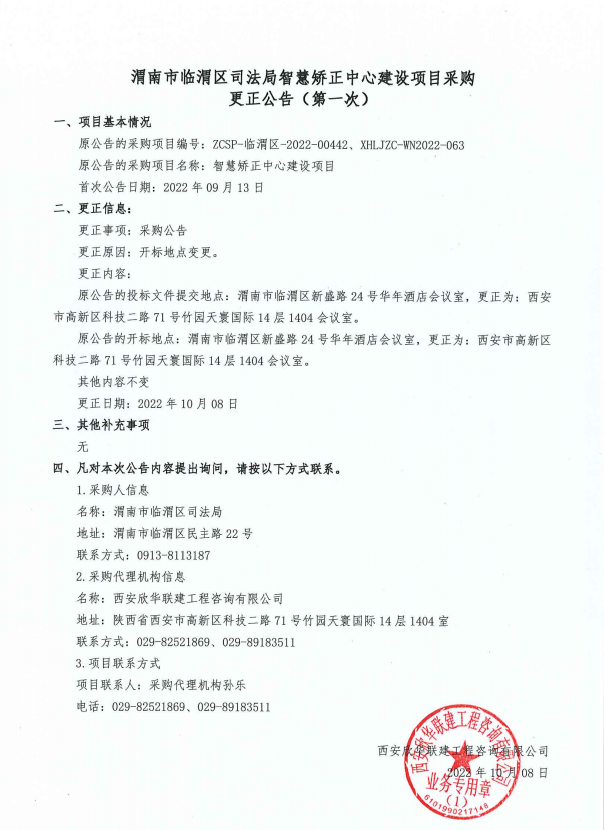 合同包号合同包名称技术规格、参数及要求预算金额（元）是否接受联合体合同履行期限1渭南市临渭区司法局智慧矫正中心建设项目详见采购文件650000.00否合同签订之日起20日历日序号内 容说明与要求1采购人渭南市临渭区司法局2采购代理机构联 系 人电   话邮   箱西安欣华联建工程咨询有限公司孙乐029-82521869、029-89183511xinhualianjian1@163.com3项目名称渭南市临渭区司法局智慧矫正中心建设项目4项目编号ZCSP-临渭区-2022-00442、XHLJZC-WN2022-0635采购内容和要求智慧矫正中心建设（具体内容详见第四章采购内容）6预算金额资金性质人民币陆拾伍万元整（¥650000.00）财政资金7招标文件发售时间、地点时间：2022年09月14日至2022年09月20日上午：9:00-11:30，下午：14:00-17:00（双休日及法定节假日除外）地点：西安市高新区科技二路71号竹园天寰国际14层1404室招标文件售价：每套500.00元（人民币），售后不退。8投标保证金保证金：人民币陆仟元整（¥6000.00）支付方式：转账、支票、本票、电汇或金融机构、担保机构出具的保函。请供应商严格按照招标文件规定的形式交纳保证金，本项目不接受其他形式的保证金。以保函形式提交的必须是陕西省财政厅认定的具有开具保函资格的单位开具的保函。交纳时请注明“保证金”保证金开户名称：西安欣华联建工程咨询有限公司开户银行：西安银行软件园支行账    号：9120 1158 0000 1913 489投标文件递交截止时间及开标时间和地点投标文件递交时间：2022年10月9日13:30-14:00投标文件递交截止时间：2022年10月9日14:00开标时间：2022年10月9日14:00开标地点：渭南市临渭区新盛路24号华年酒店会议室注：邀请所有提交投标文件的供应商参加招标会议，逾期送达的投标文件，采购代理机构拒收。10投标文件份数资格标：“正本”1份，“副本”3份商务及技术标：“正本”1份，“副本”3份电子文档：1份每份文件须清楚地标明“正本”、“副本”、“电子文档”，若正本与副本不符，以正本为准。注：为了节约成本，鼓励各供应商双面打印本项目投标文件11投标文件密封“资格标”正本单独密封，“资格标”副本单独密封，“商务及技术标”正本单独密封，“商务及技术标”副本单独密封，“电子文档”单独密封。在密封袋（箱）封口处加盖单位公章并由法定代表人或被授权委托人签字或盖章。12密封袋（箱）上写明项目编号：项目名称：供应商全称（并加盖单位公章）：在2022年10月9日14:00前不得开启。13投标有效期90日历日（从提交投标文件的截止之日起）14供货期合同签订之日起20日历日15评审方法综合评分法,详见评分标准及办法16资格要求1、满足《中华人民共和国政府采购法》第二十二条规定；2、本项目的特定资格要求：（1）供应商应具有独立承担民事责任的能力且具备向采购人提供相关货物及服务的企业法人、事业法人、其他组织或者自然人,企业法人应提供统一社会信用代码的营业执照；事业法人应提供统一社会信用代码的事业单位法人证；其他组织应提供合法证明文件；自然人提供身份证明文件；（2）法定代表人授权委托书（附法定代表人身份证复印件）及被授权委托人身份证（法定代表人参加投标只须提供法定代表人身份证）；（3）提供2021年度经审计的财务报告或开标前六个月内其基本账户银行出具的资信证明或财政部门认可的政府采购专业担保机构出具的担保函；（4）提供2021年12月以来任意3个月依法缴纳税收和社会保险的相关证明材料；注：依法免税或不需要缴纳社会保险的供应商提供相关部门出具的证明文件；（5）提供具有履行合同所必需的设备和专业技术能力的承诺；（6）提供参加政府采购活动前3年内在经营活动中没有重大违法记录的书面声明；（7）投标保证金交纳凭证；17付款方式供货完成支付合同总金额60%，安装调试完成并经验收合格后开取全额发票支付剩余40%。18质保期验收合格后一年19代理服务费由中标供应商支付代理服务费，代理服务费参照《国家计委关于印发<招标代理服务收费管理暂行办法>的通知》（计价格〔2002〕1980号）、《国家发展改革委员会办公厅关于招标代理服务收费有关问题的通知》（发改办价格〔2003〕857号）的规定标准执行，按差额定率累进法收取费用，100万以下按1.5%收取，100万-500万按1.1%收取。20是否接受联合体投标否21是否专门面向中小企业采购否22是否提交履约保证金否23采购标的对应的中小企业划分标准所属行业工业参照《关于印发中小企业划型标准规定的通知》（工信部联企业〔2011〕300号）文件标准划分。24信用担保和信用融资为支持和促进中小企业发展，发挥政府采购政策导向作用，进一步解决中小微企业融资难、融资贵的问题，陕西省财政厅印发了《陕西省中小企业政府采购信用融资办法》（陕财办采〔2018〕23号）和《陕西省财政厅关于加快推进我省中小企业政府采购信用融资工作的通知》（陕财办采〔2020〕15号）。有融资需求的供应商可凭政府采购中标（成交）通知书、政府采购合同等相关资料，按照文件规定的程序申请办理，具体规定可登录“陕西省政府采购网-陕西省政府采购信用融资平台”（http://www.ccgp-shaanxi.gov.cn/zcdservice/zcd/shanxi/）了解。25信用信息查询“信用中国”网站（www.creditchina.gov.cn）和“中国政府采购网”（www.ccgp.gov.cn）为供应商信用信息查询渠道，采购代理机构于投标截止日对供应商信用信息进行查询，若供应商列入失信被执行人、重大税收违法案件当事人名单、政府采购严重违法失信行为记录名单，其投标无效；采购代理机构将网站截图作为证据留存。26其他未尽事宜按照《中华人民共和国政府采购法》及相关法律法规执行。序号审查内容合格条件1具有独立承担民事责任的能力供应商应具有独立承担民事责任的能力且具备向采购人提供相关货物及服务的企业法人、事业法人、其他组织或者自然人，企业法人应提供统一社会信用代码的营业执照；事业法人应提供统一社会信用代码的事业单位法人证；其他组织应提供合法证明文件；自然人提供身份证明文件2供应商授权合法的人员参加投标全过程法定代表人授权委托书（附法定代表人身份证复印件）及被授权委托人身份证（法定代表人参加投标只须提供法定代表人身份证）3具有良好的商业信誉和健全的财务会计制度提供2021年度经审计的财务报告或开标前六个月内其基本账户银行出具的资信证明或财政部门认可的政府采购专业担保机构出具的担保函4有依法缴纳税收和社会保障资金的良好记录提供2021年12月以来任意3个月依法缴纳税收和社会保险的相关证明材料；注：依法免税或不需要缴纳社会保险的供应商提供相关部门出具的证明文件5具有履行合同所必需的设备和专业技术能力提供具有履行合同所必需的设备和专业技术能力的承诺6参加政府采购活动前三年内，在经营活动中没有重大违法记录提供参加政府采购活动前3年内在经营活动中没有重大违法记录的书面声明7投标保证金交纳凭证供应商投标保证金交纳凭证序号审查内容合格条件1投标文件、投标响应函未加盖单位公章、未经法定代表人或被授权委托人签字或盖章的符合招标文件要求2投标文件无投标有效期或有效期达不到招标文件的要求符合招标文件要求3报价超过本项目预算金额的符合招标文件要求4供应商针对同一货物递交两份或多份内容不同的投标文件，未书面声明哪一份是有效的,出现选择性报价的符合招标文件要求5明显不符合商务、技术要求，存在重大负偏离的符合招标文件要求6投标文件附有采购人不能接受的条件的符合招标文件要求7不符合招标文件规定的其他实质性要求的符合招标文件要求8违反《中华人民共和国政府采购法》和其他相关法律、法规的规定符合招标文件要求投标报价30分价格分采用低价优先法计算，即满足招标文件要求且投标报价最低的投标报价为评标基准价，其价格分为满分。其他供应商的价格分统一按照下列公式计算：投标报价得分=（评标基准价/有效报价）×价格权值（30%）×100商务部分2分通过资格和符合性审查的供应商，对商务要求完全响应招标文件要求的得2分。技术响应50分1、提供所投产品技术参数指标，本项满分25分。所投产品符合招标文件及行业技术标准的要求，各项指标详细、完整，满足或优于招标文件的要求，计17.1～25分；所投产品各项指标较详细、完整，基本满足招标文件的要求，计9.1～17分；所投产品各项指标描述不完整，性能质量一般，计1～9分。2、提供所投产品相关资料（包括但不限于产品来源渠道、产品说明书、用户手册、质量证明文件等），本项满分15分。技术资料详细完整，功能得以直观体现，计7.1～15分，技术资料不详细，功能体现一般，计1～7分。3、提供本项目实施方案，本项满分10分。实施方案全面、可行性高、针对性强，方案明确，布局规范，可保障产品质量安全且能考虑到用户的实际使用情况，计5.1～10分；实施方案针对性不强，未考虑到物资特点及用户实际需求，质量保证措施一般，计1～5分。业绩证明8分提供2020年8月1日以来供应商类似项目的业绩合同（以合同签订日期为准），附业绩合同复印件加盖公章，每份2分，满分8分。售后服务承诺及培训方案10分1、完全承诺招标文件的要求，并针对本项目实际需求提供实质性承诺，包括售后服务措施、维修响应时间、零配件及易损件储备、发生故障后的补救措施等方面，根据响应程度，计1～6分；2、提供详细的技术培训方案，保证最终用户能够熟练操作和日常维护、保养，根据响应程度，计1～4分。序号单位名称参会人员联系电话1中国建设银行股份有限公司渭南分行郭煜庆
田宇13892535580
177970598901中国建设银行股份有限公司渭南分行郭煜庆
田宇13892535580
177970598902上海浦东发展银行股份有限公司渭南分行孙哲龙
蒙波13892383911
152490353202上海浦东发展银行股份有限公司渭南分行孙哲龙
蒙波13892383911
152490353203中信银行股份有限公司渭南分行杨洋
耿浩18191815559
131933883283中信银行股份有限公司渭南分行杨洋
耿浩18191815559
131933883284兴业银行股份有限公司渭南分行权奥星157060902394兴业银行股份有限公司渭南分行权奥星157060902395中国工商银行股份有限公司渭南分行张剑
张欢18191356300
152297300065中国工商银行股份有限公司渭南分行张剑
张欢18191356300
152297300066长安银行股份有限公司渭南分行李华133353319586长安银行股份有限公司渭南分行李华133353319587中国邮政储蓄银行渭南市分行张萱13028431555
18091365182序号产品名称参数规格要求单位数量1社区矫正智能管控平台视频应用：一、1支持前端编码设备的集中管理；2支持视频预览、录像回放、图片查看、解码上墙等功能；视频联网：用于平台对外标准化互联互通（跨网、异构）的组件。支持通用视频联网标准协（GB/T28181、DB33/T629）,提供支持其他联网标准的扩展能力；二、录像回放1、支持录像计划管理能力，支持实时录像计划、录像回传计划；2、支持录像回放能力，支持多画面同步回放和异步回放切换、超高倍速回放、分段回放、录像下载、录像剪辑、录像标签、录像锁定、录像抓图；三、图片监控1、支持视频预览与图片实时监控模式切换能力，实现图片监控模式；2、支持图片查询回放能力，实现按监控点、时间段展示抓拍图片；3、支持图片自动播放能力，支持图片自动播放速度可设置；4、支持图片下载能力；四、视频事件1、支持视频事件布撤防能力，可按计划模版进行布防，事件类型包括移动侦测、视频丢失、视频遮挡、报警输入、报警输出；五、视频联网:1、支持上下级域注册管理能力，实现平台数据级联；2、支持资源同步能力；3、支持级联视频点位实时预览、录像回放、录像下载、语音对讲能力；4、支持级联视频点位设备操作控制能力；5、支持下级平台推送到本级平台视频点位路数控制能力，通过级联点位授权路数控制；套12社区矫正智能管控平台服务器CPU：配置1颗 x86架构处理器，核数≥16核，主频≥2.2GHz内存：配置至少64G DDR4内存；硬盘：配置2块600G SAS硬盘；阵列卡：配置SAS_HBA 卡，支持RAID 0/1/10；可选RAID卡,支持RAID 0/1/5/6/10/50/60 ，可选支持断电保护；PCIE扩展：最大可支持6个PCIe扩展插槽（最大支持2个半高半长GPU卡）；网口：配置至少4个千兆电口；其他接口：配置1个千兆RJ-45管理接口，4个USB 3.0接口，2个位于机箱后部，2个位于机箱前部；1个VGA口，位于机箱后部；可选1个COM口位于机箱后部；电源：标配550W（1+1）电源操作系统：Windows server 2019及以上台13硬盘录像机支持16盘位及以上，可满配12T硬盘；具备64位多核处理器，32 GB内存；具有存储安全保障功能，当存储压力过高或硬盘出现性能不足时，可优先录像业务存储；具有磁盘阵列功能，支持RAID0、RAID1、RAID5、RAID6、RAID10模式；可接驳符合ONVIF、RTSP标准及众多主流厂商的网络摄像机；支持H265、Smart265、H264、Smart264编码前端自适应接入；支持GB28181协议、Ehome协议接入平台；网络输入带宽不小于200Mbps；支持HDMI和VGA视频格式输出；支持IPC集中管理，包括IPC参数配置、信息的导入/导出、语音对讲和升级等功能；支持双网卡；台14企业级硬盘大于等于8T,7200RPM,SATAM块105网络高清半球摄像机400万及以上星光级 1/1.8"CMOS 半球型网络摄像机；人脸抓拍：支持同时检测并且抓拍人脸。主码流支持2560x1440@25fps，子码流支持640x480@25fps，第三码流支持1280x720。最低照度彩色0.005lx，黑白0.0005lx。内置GPU芯片，麦克风，扬声器支持不小于4倍光学变焦，变焦过程中不会完全虚焦。支持声音报警功能，并支持导入自定义语音，报警音量和重复次数可设置。可对检测区域内行人进行检测、框选跟踪,、抓拍，可筛选和抓拍最佳人脸图片存储及上报中心，抓拍数量及图片大小可设，可上传全景照。支持1路报警输入，1路报警输出，1路音频输入，1路音频输出，1个SD卡槽，1个DC12V电压输出接口，支持DC12V或POE供电。台76拼接显示单元大于等于55寸LED直下式背光源DID-LED显示单元：显示区域不小于1209.6（H）×680.4（V）mm显示比例 16:9,背光源WLED背光寿命60000小时以上,分辨率1920×1080亮度 500cd/㎡及以上,响应时间不超过8ms,点矩0.63×0.63mm色彩16.7M,可视角度水平/垂直：178°/178°复合视频信号至少1路BNC输入，至少1路BNC输出，至少1路VGA信号，至少1路输入HDMI信号，至少 1路输入DVI信号，至少1路输入红外遥控，支持RS232 ，支持工作电压 AC100V～240V。最大功率不超过180W，温度 0～50摄氏度，湿度5～90%RH，产品重量不超过30KG,拼缝不高于3.5mm。套97液压前维护配套大屏专用支架，厚度为2-3mm。高强度型材制作，杜绝变形挤压屏幕，自带引流设备使用之中产生的静电、安全环保。配有上、下、左、右、前、后六方位调节件。套98解码矩阵处理器A将输入信号切换至任意一路或者多路输出。      B 信号补偿放大输出。C配合拼接显示单元实现全部拼接显示，或者组合显示。D 当信号输入数量大于屏幕数量时，可实现多路信号轮巡显示。支持虚拟LED字幕，支持对接LED屏，支持云台控制，支持回放显示，支持RTSP添加摄像头、添加NVR，支持窗口漫游、叠加，单屏画面数量不少于36，DVI输入不少于2路，不少于2路输入HDMI。台19可视化安全防范管理系统为液晶拼接幕墙开发的一款多功能控制操作平台，通过网络IP通信，对拼接幕墙、画面分割器、视频矩阵等中控设备进行各种操作，如开关机，信号源切换，图像位置的位移、边缘屏蔽和融合处理、拼接显示方式的选择，以及图像亮度、对比度、色温等调节。套110线材辅料含拼接显示单元，串口线，电源线，液晶屏到处理器HDMI高清线套111功放功率：≥350W，频率响应：20Hz-20KHz（±0.5dB），总谐波失真（正常工作条件，1KHz/8Ω）≤0.05%，信噪比（1KHz，0.775V A计权）≥102dB，阻尼系数：≥300，转换速率：≥10V/us，输入灵敏度：≤0.775V/1V/32dB       台112调音台产品特性：至少2编组4母线调音台 （带USB连接口输入）至少8路线路输入+2组立体声输入,内置16种数码效果器内置多格式蓝牙MP3播放器,MP3音源可转入本机立体声声道进行调音或混合分路至少3段美式EQ,带衰减,至少2路AUX输出.编组选择按键,另设有监听功能。至少6路母线(BUS):主输出+两编组+监听室输出+录音输出与返回在无需外置设备下可独立完成至少6路不同音源的输出。台113音响中低频相位可调；采用完全独立多组高精密元件分频电路，对各个频段准确控制。额定阻抗≥8ohm频率响应(-5dB)38Hz-18KHz灵敏度≥(1W/1M)92dB最大输出功率不低于500W额定输出功率不低于180W为保证扩声系统兼容性、一致性以及售后便捷性，此投标产品必须与功放同一品牌；只214反馈抑制器具有会议系统中防啸叫功能；至少2吋TFT彩屏，中英文可选；反馈加移频设计方案，移频至少4档可选；每通道设至少12个陷波器,工作频率20-20KHZ，自动扫描啸叫点并抑制；独特的噪声门功能可抑制系统微弱噪声干扰；输入压缩功能，消除反馈同时更可扩展人声动态；响应时间快中慢3速可定；配有专业的PC调试软件，USB免驱动即插即用；输入信号和输出信号互相隔离；技术参数表输入阻抗平衡47Ω，不平衡20KΩ最大线路电平输入+15dBµ输出阻抗平衡>120Ω，不平衡>60Ω最大输出电平+15dBµ频率响应20Hz-20KHz，±0.3dB信噪比>112dB(A)动态范围112dB总谐波失真+噪声0.005％,1KHz；20Hz-10KHz，<0.01％；10KHz-20KHz，<0.025％工作电压220V/AC 50Hz/60Hz台115电源时序器输出通道不小于8路每路单独输出功率:220V/3000W每一路开关间隔时间:1s最大输入电流可达到63A单路最大输出电流:30A电源:220V/50Hz-60HZ后面板有至少8个带时序功能的万能插座，前面板有至少1个直通万能插座和1个标准USB接口；具有待机、时序、全部旁通、单独旁通功能；采用数码管实时显示电压；支持全电压工作；支持联机功能；联机功能可扩展时序通道控制。台116一拖四无线话筒采用UHF超高频段；PLL数字锁相环多信道频率合成技术，在60MHZ频率范围内，以300KHz信道间隔，提供至少200个信道选择；具有自动对频技术；采用高档液晶显示屏；采用无线发射系统。空阔最大使用范围至少100米，理想空阔使用范围至少50米。发射带静音功能数字ID身份识别技术采用数字加密技术, 内置反馈抑制器，一键式抑制啸叫接收机参数：振荡方式: 锁相环频率合成频率范围：UHF499MHz-900MHz频率稳定性：±0.001%调制方式：FM 信噪比：>60dB失真度:<0.5%@1KHz接收灵敏度：1.2/UV @S/N=12dB电源供应：DC 12V发射器参数：电源供应：DC 3V(1.5V AA×3)话筒耗电量：110mA载波频率：UHF499MHz-937MHz频率稳定度：±0.001%最大频偏：±70KHz信噪比：>60dB邻频干扰比：>80dB动态范围：≥100dB类型：动圈式极性模式：心形指向频率响应：60Hz-17KHz话筒灵敏度：-42±2dB@1KHz套117音响辅材挂架，线材批118操作台长2400*高750宽900；四联冷轧钢板操作控制台，主体框架厚度至少1.5mm 门托盘厚度至少1.2mm立梁厚度至少1.5mm用料厚度∶台面采用至少25mm厚防火板套119管理终端计算机OPT/3080MT/I5-10505/内存大于等于8G/硬盘大于等于1T+128M.2/无光驱/GT730-2G/WIN10台220操作台椅子班前椅，1、硬木实木框架。2、面料：皮面采用黑色西皮，表面涂有防止老化变形的保护膜，韧性强、耐撕裂、不褪色。 3、海绵：通用软质聚氨酯泡沫塑料，密度≥25kg/m³。4、油漆工艺：PU 或 PE 油漆，采用五底三面工艺；游离甲醛含量≤100mg/kg，挥发性有机化合物含量≤300g/L。把421桌面式自助矫正终端硬件(1)外观：桌面式，金属外壳，尺寸≥383mm * 323mm*414mmmm（L*W*H）；(2)屏幕支持双屏，主副屏幕尺寸≥15寸；副屏为电磁电容一体屏，支持电磁笔手写功能；（提供证明材料）(3)CPU采用arm架构，4核1.8GHz；内存≥2G；存储≥128G；（提供证明材料）(4)外置接口支持USB，RJ45、RJ11、HDMI(5)具备人脸双目摄像头；(6)具备拾音器及扬声器；(7)具备身份证读卡器，阅读距离：0～3cm；阅读时间：<1s；(8)具备指纹仪，满足公安制证标准；(9)具备高拍仪，智能LED补光，最大支持A4幅面；≥500万像素；图像色彩24位；(10)具备通讯方式：USB、WiFi、以太网、4G模块；软件(1)支持人证对比功能；（提供证明材料）(2)支持人脸采集识别功能；（提供证明材料）(3)支持指纹采集识别功能；（提供证明材料）(4)支持身份证信息读取与识别、社区矫正对象基本身份信息采集、证件号码采集、社会家庭关系采集录入、个人简历信息采集录入。（提供证明材料）(5)可与陕西省社区矫正综合管理系统无缝对接，数据可实时上传；（提供证明材料）(6)支持现场签到、当面报告、谈话笔录、请假审批、执行地变更、在线教育、帮助救扶、宣告书、公益活动、教育学习、消息公告、信息查询12个矫正业务模块的办理；（提供证明材料）(7)集成拾音器模块，可采集实时语音，支持语音转文字。台722机柜42U,全部选用SPCC优质冷轧钢板制作；表面处理：脱脂、酸洗、防锈磷化、纯水清洗、静电喷塑；高密度网孔前后门；高级旋把机柜门锁台123路由器WiFi6千兆无线路由器，千兆WAN网口；千兆LAN网口; LAN口类型：电口，LAN口数量：≥3个台124交换机提供至少24个千兆PoE电口。支持IEEE 802.3at/af标准。支持IEEE 802.3、IEEE 802.3u、IEEE 802.3x、IEEE 802.3ab、IEEE 802.3z标准支持6 KV防浪涌（PoE口）。支持PoE输出功率管理。千兆网络接入设计。线速转发。整机最大POE供电功率≥370 W台825高拍仪（一）主摄像头要求像素：≥1000万像素，最高分辨率3672*2754，DPI≥310,最大扫描幅面A4;LED灯:≥2颗LED灯；无极调光，无频闪、无辐射、均匀光，支持开机补光灯自动点亮功能;（二）副摄像头要求像素:≥200万像素，最高分辨率1920*1080。（三）综合配置要求拍摄速度:≤1秒；电脑接口:USB2.0；（四）软件功能要求1、扫描方式：支持PC软件触发、检测翻页自动扫描、定时扫描方式；2、支持正反面合成扫描；3、支持Windows2000、Windows2003、WindowsXP、Vista、Win7、Win10等操作系统（含32位/64位）；4、图像文件管理:支持新建、删除、改名，支持多级文件夹。支持图片一键转换成PDF文件；5、可预览提示拍摄的图片；6、支持彩色（彩页）、黑白（文档）、白纸印章（合同）和证件底纹（证件）四种色彩模式；；台626拾音器麦克风:至少两个高灵敏度全指向硅麦最大承受音压: 125 dBSPL拾音范围: 0 m~5 m灵敏度: ≥-38 dB信噪比:≥ 90 dB接口类型: RS485, LINE OUT, AEC电源电压:DC12V或者DC5V保护电路:雷击保护、电源极性反转保护、静电防护工作温度：-10℃～50℃（室内）安装方式：吸顶装材质：金属功耗：≤3 W 台627摄像头配套音箱POE供电有源音柱供电电压：DC-48V 音柱功率：≥20W输入电平：300mV （-10dB） 输入接口：RJ45端子 一进一出，音频 RCA输入端子和拔插试Line输入端子隐藏式音量电位器 频 响：120HZ  - 18KHZ 灵 敏 度≥92dB台628网络机柜墙柜尺寸：≥宽550深400高300; 静载≥80KG; 防护等级：IP20以上主要材质：方孔条耐指纹镀铝锌板台6正/副本供应商名称注册地址成立时间经营范围基本账户开户银行基本账户账号法定代表人近三年内在经营活动中有无重大违法纪录是否依法缴纳税收是否依法缴纳社会保险单位概况注册资本    万元占地面积          平方米          平方米单位概况固定资产    万元建筑面积          平方米          平方米单位概况净资产    万元职工总数     人     人财务状况年份主营收入（万元）收入总额（万元）利润总额（万元）净利润（万元）财务状况2019年财务状况2020年财务状况2021年其他补充说明法定代表人身份证复印件正反面法定代表人身份证复印件正反面被授权委托人身份证复印件正反面投标保证金证明（供应商交纳凭证复印件）正/副本采购内容总报价（元）供货期（日历日）质量标准（合格/不合格）备注总报价（大写）：总报价（大写）：总报价（大写）：总报价（大写）：总报价（大写）：序号名称生产厂家品牌、型号规格、产地单位数量单价合价备注12345678910...总价大写：人民币                              （小写：¥    元）大写：人民币                              （小写：¥    元）大写：人民币                              （小写：¥    元）大写：人民币                              （小写：¥    元）大写：人民币                              （小写：¥    元）大写：人民币                              （小写：¥    元）大写：人民币                              （小写：¥    元）大写：人民币                              （小写：¥    元）大写：人民币                              （小写：¥    元）序号名称招标文件技术要求投标文件技术响应偏离响应说明12345678910...序号名称招标文件商务要求投标文件（响应/不响应）响应说明1供货期合同签订之日起20日历日2质量标准合格3付款方式供货完成支付合同总金额60%，安装调试完成并经验收合格后开取全额发票支付剩余40%。4质保期验收合格后一年5合同条款第五章  合同范本6......序号项目名称项目内容（类似项目）完成日期质量金额业主名称、联系人及电话123456789...申请退款单位名称                       （加盖公章）项目名称项目编号开标日期保证金交纳金额应退保证金金额大写：                应退保证金金额小写：                 收款单位名称收款单位开户银行收款单位账号收款单位联系方式采购代理机构审核注：1.本表仅用于供应商退还保证金时使用。2.请供应商在递交投标文件的同时向采购代理机构工作人员单独递交本表，以便尽快退还供应商的保证金。注：1.本表仅用于供应商退还保证金时使用。2.请供应商在递交投标文件的同时向采购代理机构工作人员单独递交本表，以便尽快退还供应商的保证金。